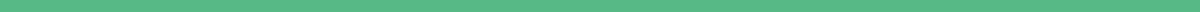 Persuasive Speech For Social MediaLadies and gentlemen,Today, I stand before you to discuss an issue that affects us all, either directly or indirectly: the use of social media. In this digital age, social media platforms have woven themselves into the fabric of our daily lives, shaping how we communicate, interact, and perceive the world around us. While these platforms bring us closer to those far away, provide endless entertainment, and empower us to express ourselves, they also come with significant responsibilities and risks that we must not ignore.First, let us acknowledge the benefits. Social media can be a powerful tool for social change, enabling us to mobilize for causes, spread important messages, and make our voices heard. It has democratized information, making it accessible to everyone with internet access. But as we revel in this freedom, we must also consider the consequences of our digital footprints.The dark side of social media reveals itself in various forms. Cyberbullying, misinformation, and privacy breaches are rampant, affecting mental health and leading to real-world implications. Studies have shown an increase in anxiety and depression linked to excessive social media use. Moreover, the spread of false information can disrupt societies, manipulate opinions, and even influence elections.Therefore, I urge each one of you to practice and promote responsible use of social media. This means thinking critically about the information we share and consume. It involves setting boundaries for ourselves and respecting the privacy of others. It requires us to be kind and considerate, recognizing that behind every profile is a human being with feelings and vulnerabilities.Let us also demand more from those who manage these platforms. Social media companies must do better at enforcing policies that protect their users and ensure a safe environment. It is their responsibility to prevent their platforms from becoming breeding grounds for hate and falsehood.In conclusion, while social media continues to evolve, let us not passively allow it to shape our values and behavior. Instead, let’s take charge of how we engage with these platforms. Let’s use social media not just to connect, but to uplift and educate. Let's be models of digital citizenship, advocating for a space that respects all users and fosters positive, meaningful interactions.Let us not forget that with great power comes great responsibility. The power of social media is immense, and it is up to each one of us to ensure it is wielded wisely.Thank you.